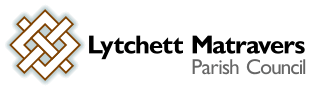 Row Park Cemetery Burial Charges - from 1st April 2024(Parish Clerk’s Tel. No:  07596 885667)Part 1 – Interments For the interment of: (i) The body of a stillborn child, or of a child whose age at the time of death did not exceed one month. £Nil	(ii) The body of a child whose age at the time of death exceeded one month but did not exceed 12 years. £Nil(iii) The body of a person whose age at the time of death exceeded 12 years. £147For the interment of cremated remains in a casket or urn. £84Part 2 - Purchase of Exclusive Right of Burial in earthen gravesFor the exclusive right of burial in an earthen grave (2100 x 900 mm.) (7’ x 3’). £231For the exclusive right of burial in an earthen grave (900 x 600 mm.) (3’ x 2’). £136.50Part 3 - Monuments, Gravestones, Tablets and Monumental Inscriptions For the right to erect or place on the grave in respect of which the exclusive right of burial has been granted:i.   a headstone not exceeding 3 ft. in height  (H 900 mm x W 750 mm x D 100 mm). £73.50
ii.  for cremated remains a headstone not exceeding 2 ft. in height (H 600 mm x W 500 mm x D 100 mm). £63Fees indicated for the headstones include the first inscription – for each inscription after the first. £31.50Part 4	- Prior purchase of graves		
Prior purchase of grave space will be permitted, subject to payment of a reservation fee, which shall be ONE AND A HALF TIMES the fee chargeable for exclusive right of burial.Part 5 – Other chargesSearches. £31.50Transfer of burial rights. £42Scattering of cremated remains (permission required). £NilNon-residents:  In the case of non-residents of the Parish, all of the relevant foregoing fees shall be tripled.Residents of the Parish shall be defined as a person who is, or who immediately before his/her death was, an inhabitant of the village of Lytchett Matravers or, in the case of a still-born infant, where one or both parents are, at the time of interment, such residents. The Council has the discretion to charge a single fee for those who have left the parish but who, in the opinion of the Council, have been of great service to the parish or have a significant connection to the parish.Note: Fees for grave preparation, officiating Minister and any Church Service are not included in the above. Agreed by Parish Council – March 2024